Finance Committee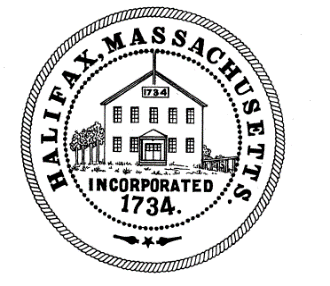 TOWN OF HALIFAX499 Plymouth StreetHalifax, MA  02338Meeting MinutesMonday, May 18, 2020Committee Members Present: Melinda Tarsi, Cheryll Zarella Burke, Fred McGovern, Drew McglincyAlso, in attendance in the audience were: Charlie Seelig, Jean Gallant, Sandy Nolan, Alan Dias and one other participant on the phoneThe meeting was recorded by ZoomMelinda called the meeting to order at 6:08 pmMelinda started the meeting with no quorum as Drew was not in attendance yet, but she said we could discuss some information she had.  She asked Sandy and Charlie if either of them had any updates on the budget.  They both replied that at this time they had nothing new to offer.  Charlie pointed out that Article 4 as it stands in the warrant right now (going to print) is more then likely to change and the Town will work to inform residents of that.  Melinda said she would be more then happy to assist in doing a PowerPoint Presentation if needed to help residents understand things like why there are different areas that the money comes from for different things.Melinda said there were no new updates from Wage and PersonnelThere were not RFT or LIT to be handledLinda Cole informed the board there was no correspondence other than the email Scott Materna had sent regarding articles put forth by the Building Committee. Melinda reviewed Scott’s email with the Committee and said if the Vapor Barrier was the priority behind the Pope’s Tavern Roof then the Fin Com would definitely try to prioritize it for them.  Melinda asked Charlie if he had heard anything else from the Building Committee.  Charlie said he had not, but the Selectmen had asked them to get an actual estimate on the roof as soon as possible.  Charlie said it was highly unlikely that the Town would be able to hold the ATM on 6/15/20 but hopefully the Building Committee would have a solid number on the roof prior to whenever ATM is held.Fred asked Charlie and Sandy if we had received any new numbers from the school.  Fred said he had some figures from their last meeting last Monday and he thought they had to notify teachers by 5/15/2020 if they were going to lay them off.  Fred said he believed they were speaking of cutting close to a million dollars but he didn’t know if that was from the original budget that was proposed the first time around or a million from the second budget that had been done by them.  Charlie said he had no new numbers from them since they had made cuts.  He said he would email Jill and ask for numbers.Melinda reviewed that members should hold open all the Monday nights in June as possible dates to meet at 6pm. Drew was able to join the meeting at 6:23pm and quorum was reached.Melinda entertained a motion to approve the Meeting Minutes from 5/11/20Motion: FredSecond: Cheryll AIF (Drew abstained since he was not at the meeting)There was no public participation and nothing under As May Arise.Melinda entertained a motion to adjourn at 6:26pmMotion: FredSecond: CheryllAIF Respectfully submitted,Linda Cole, Secretary                            ____________________________________________Fred McGovern, Clerk